AFFÄRSPLANFÖRETAGETS NAMNDATUM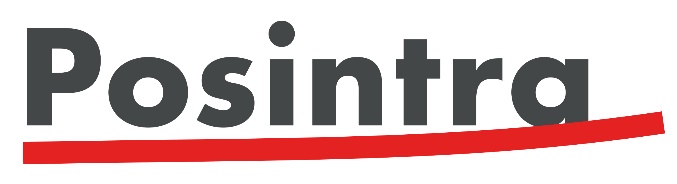 FT3 AFFÄRSPLAN FÖR EN BEGYNNANDE FÖRETAGARE Denna arbetsbok är avsedd för personer som planerar att grunda ett företag. Avsikten med den är att den systematiskt hjälper med att planera verksamheten i ett kommande företag. I Företagstolken behandlas sakerna först på en teoretisk nivå, varefter man fyller i arbetsboken. I arbetsboken hänvisar man till ifrågavarande teoripunkt, som underlättar användningen av arbetsboken. Med hjälp av planen för affärsverksamheten 	bedömer man företagarens personliga företagarförutsättningardefinierar man företagsverksamhetens målsättningar och metoderbeskriver man verksamhetsmiljönkartlägger man riskerna och funderar på sätt att undvika demförutspår man avkastningar och kostnaderbedömer man finansierings-, personal- m.fl. resursbehovAffärsplanens innehåll är följande:BASUPPGIFTER OM FÖRETAGETÄgarnas namn			Ställning i företaget	Ägarandel1. ANALYS AV VERKSAMHETSMILJÖN se Företagstolken punkt 2.21.1 Kundtyper, antalet kunder bland kundtyperna och kriterier för inköpsbeslutDefiniera branschens kundtyper och värderingen av dem då ett inköpsbeslut görs.  
1.2 Varför, varifrån och hur anskaffar i punkt 2.1 nämnda kundtyper för tillfället sina produkter/sin service?			1.3 Är kundtyperna i punkt 2.1 köptrogna och vem besluter om inköpen (vem av familjemedlemmarna eller ur arbetsplatsens organisation, en inköpsring, ett förvaltningsorgan etc.). Antalet inköpsbeslut per år, per vecka? 1.4 Håller i punkt 2.1 nämnda kunders köpbeteende på att ändras? 2. KONKURRENTANALYS 2.2I det följande uppskattas konkurrenssituationen. 1. KONKURRENT2. KONKURRENT 3. KONKURRENT Bedöm dina överlägsenhetsfaktorer på basen av tidigare nämnda konkurrentanalys. Vilka är de egenskaper hos dina produkter/din service som beaktande kundanalysen ger dig möjligheter att lyckas. Varje företag bör ha någon överlägsenhetsfaktor!3. VISION OCH HUVUDSAKLIGA MÅLSÄTTNINGAR 2.33.1 Vision 5 år framåt i tidenTänk dig en vision för ditt företag 5 år framåt i tiden från denna dag. Hurudan marknadsposition har det och hur stor är omsättningen? Hur stor personal har du? Definiera verbalt och med siffror.3.2 Företagets huvudsakliga målsättningar efter 5 år4. VERKSAMHETS- OCH AFFÄRSIDÉ 2.4Företagets verksamhetsidéFöretagets affärsidé5. MARKNADSFÖRINGS-, FÖRSÄLJNINGSPLAN 2.5Vilka av följande marknadsföringsredskap och -åtgärder har du för avsikt att förverkliga och när?  visitkort		  logo dvs. varumärke  eget domainkännetecken för e-postadressen år	  web -sidor/webbutik  arbetskläder utrustade med firmamärke och personens namn  tejpning av bilen med företagets reklam	  anskaffning av reklambiljetter/banderoller  kuvert tryckta med företagets logo år 	  broschyr  ljusreklam	  andra marknadsföringsmetoder, vilka?    andra marknadsföringsmetoder, vilka? Klarlägg i det följande din kundkretsDefiniera tre försäljningsargument, dvs. –påståenden för en produkt/en service, enligt vilka det skulle löna sig för kunden att köpa av ditt företag?Klarlägg ditt företags prissättningsprinciper och försäljningsvillkor6. PRODUKTIONS/INKÖPSPLAN 2.67. PERSONALPLAN 2.78. PRODUKTUTVECKLINGSPLAN 2.89. EKONOMISKA KALKYLER 2.9Företagets kalkyler görs med FT5 Ekonomiplan – programmet10. BEDÖMNING AV RISKER 2.1010.1 Vilka egendomsrisker förekommer i er verksamhet och vilken effekt har de på företagsverksamheten om de förverkligas? 
Hur riskerna minimeras:      10.2 Vilka personrisker förekommer i er verksamhet och vilken är effekten om de förverkligas? Hur riskerna minimeras:      10.3 Vilka produktansvarsrisker förekommer i er verksamhet och vilken är effekten om de förverkligas?
	Hur riskerna minimeras:      10.4 Vilka andra risker förekommer i er verksamhet och vilken är effekten om de förverkligas?Hur riskerna minimeras:      Swot – analys11. PERSONBESKRIVNINGAR AV FÖRETAGARNA OCH MÅLSÄTTNINGARNA SOM FÖRETAGARE      FÖRETAGARE 1 Skolning och kurser  Arbetserfarenhet (den senaste först)FÖRETAGARE 2Skolning och kurser (den senaste först)Arbetserfarenhet (den senaste först)FÖRETAGARE 3    Skolning och kurser     ArbetserfarenhetUTFÖRTUTFÖRT1.Analys av verksamhetsmiljö och konkurrenter2.Konkurrentanalys3.Vision och primära målsättningar4.Verksamhets- och affärsidé 5.Marknadsförings- och försäljningsplan6.Produktions/inköpsplan (hur åstadkommer man produkterna/servicen?)7.Personalplan8.Produktutvecklingsplan (hur hålls produkter/tjänster konkurrenskraftiga?)9. Verksamhetsplan och uppföljningen av den10.Bedömning av risker11.Företagarnas personskildringar och målsättningar som företagareFöretagets namnY-signumDatum för grundandetFöretagets adressPostnummerPostanstaltKontaktpersonens namnTelefon och e-postadressTelefon och e-postadressDet planerade företagets bransch, produkt eller tjänst, vars verksamhetsmiljö och konkurrenter granskasDet planerade företagets placeringsort och marknadsområde, vars verksamhetsmiljö det är fråga omNr.Kundtyp/-gruppAntalKriterier för inköpsbeslut1.2.3.4.5.6.7.8.Nr.Varför anskaffa?Varifrån och hur sker anskaffningarna?1.2.3.4.5.Nr. Vem besluter om ett inköp och hur ofta?Kundtypens köptrohet?1.2.3.4.5.Nr.Förväntade ändringar i köpbeteende eller -preferenser1.2.3.4.5.Redogör för konkurrenssituationen inom den bransch som företagsidén berör (antalet konkurrenter, prisläget, marknadsföringssätt, användning av reklam)
Konkurrentens namn och placeringsort
Konkurrentens namn och placeringsortOmsättningMarknads-andel      Företagets starka sidorFöretagets svaga sidorFöretagets svaga sidorFöretagets svaga sidorAnnat som bör observerasBedöm i punkt ”Annat som bör observeras” andra saker som inverkar på konkurrenternas verksamhet, såsom byte av ägare, behovet av investeringar, personalbyte, garantirisker, förändringar i trafikmiljön (i detaljhandeln), hyresavtalens varaktighet, representationernas fortbestånd osv. Bedöm också den ekonomiska situationen hos konkurrenterna efter att du först har införskaffat eventuella bokslutsuppgifter från Patent- och registerstyrelsen eller Asiakastieto.Annat som bör observerasBedöm i punkt ”Annat som bör observeras” andra saker som inverkar på konkurrenternas verksamhet, såsom byte av ägare, behovet av investeringar, personalbyte, garantirisker, förändringar i trafikmiljön (i detaljhandeln), hyresavtalens varaktighet, representationernas fortbestånd osv. Bedöm också den ekonomiska situationen hos konkurrenterna efter att du först har införskaffat eventuella bokslutsuppgifter från Patent- och registerstyrelsen eller Asiakastieto.Annat som bör observerasBedöm i punkt ”Annat som bör observeras” andra saker som inverkar på konkurrenternas verksamhet, såsom byte av ägare, behovet av investeringar, personalbyte, garantirisker, förändringar i trafikmiljön (i detaljhandeln), hyresavtalens varaktighet, representationernas fortbestånd osv. Bedöm också den ekonomiska situationen hos konkurrenterna efter att du först har införskaffat eventuella bokslutsuppgifter från Patent- och registerstyrelsen eller Asiakastieto.Annat som bör observerasBedöm i punkt ”Annat som bör observeras” andra saker som inverkar på konkurrenternas verksamhet, såsom byte av ägare, behovet av investeringar, personalbyte, garantirisker, förändringar i trafikmiljön (i detaljhandeln), hyresavtalens varaktighet, representationernas fortbestånd osv. Bedöm också den ekonomiska situationen hos konkurrenterna efter att du först har införskaffat eventuella bokslutsuppgifter från Patent- och registerstyrelsen eller Asiakastieto.Konkurrentens namn och placeringsortKonkurrentens namn och placeringsortOmsättningMarknads-andel      Företagets starka sidorFöretagets svaga sidorFöretagets svaga sidorFöretagets svaga sidorAnnat som bör observerasAnnat som bör observerasAnnat som bör observerasAnnat som bör observerasKonkurrentens namn och placeringsortKonkurrentens namn och placeringsortOmsättningMarknads-andel      Företagets starka sidorFöretagets svaga sidorFöretagets svaga sidorFöretagets svaga sidorAnnat som bör observerasAnnat som bör observerasAnnat som bör observerasAnnat som bör observerasEgenskap / överlägsenhetsfaktorNyttan för kundenHuvudsakliga målsättningar som hänför sig till företagets ekonomiHuvudsakliga målsättningar som hänför sig till produktionen dvs. processen Huvudsakliga målsättningar som hänför sig till kundernaHuvudsakliga målsättningar som hänför sig till personalenBehov / nytta för kunden ImageKundgrupperProdukterHandlingssättRESURSERRESURSERRESURSERFysiskaEkonomiskaMentalaVilka representanter för media har du för avsikt att bjuda in för att bekanta sig med din affär/ditt företag? Hur har du för avsikt att upprätthålla relationerna även i fortsättningen?Vilka representanter för intressentgrupperna har du för avsikt att bjuda in för att bekanta sig med ditt företag och hur har du för avsikt att upprätthålla relationerna i fortsättningen?Om du är i behov av öppningsreklam, hur har du för avsikt att förverkliga den? Öppnings-/invigningsmarknadsföringen för företagsverksamheten görs på ett effektfullt sätt genom att åtminstone dra nytta av lokaltidningarnas journalisterHur arrangerar du försäljningsarbetet? Om du sköter försäljningen själv, hur uppskattar du att du klarar av uppgiften? Behöver du tilläggsskolning? Om du behöver, hur och varifrån avser du att skaffa den och när? Nämn din första ”riktiga” kund. Nämn kunderna under de 6 första månaderna.Den viktigaste kunden eller kundgruppenDen näst viktigasteÖvriga kunderUppskattad omsättning totalt/1. åretViktigaste produkt/tjänst:
     Näst viktigaste produkt/tjänst: Övriga produkter/ tjänster:Upppskattad omsättning totalt /1. året Produkt 1Produkt 2Produkt 3123456ProduktPrissättningsgrund / försäljningsvillkorHur arrangeras produktionen och varifrån anskaffas produktionsmedlen? Varifrån får man de råvaror som man behöver, ett försäljningslager etc.? I hurudana rater sker beställningarna?Varifrån och hur stora lokaliteter anskaffas åt företaget? Hur levereras produkterna åt kunden?Hur ordnas ”kontorsproduktionen” (offerter, fakturering, bokföring, beställningar, betalning av räkningar, indrivning, löner)?Hur följer man med produktionens effektivitet, utgifter för material, svinn, arbetsåtgång etc.?Hurudan arbetskraft behövs? Hur får man arbetskraft?Hur upprätthåller du personalens arbetsmotivation? Vad grundar sig lönesättningen på? Hur utvecklar du personalens yrkesskicklighet? Hurudan produktutvecklingspolitik har man för avsikt att upprätthålla? Hur gör man produktutveckling i praktiken?Behövs produktskydd? Om det behövs, hurudant och när?EgendomFormen på skadanInverkan på företagsverksamhetenPersonens namn och uppgiftFormen på skadanInverkan på företagsverksamhetenProduktansvar och därav förorsakad riskInverkan på företagsverksamhetenBeskrivning av en riskhändelseInverkan på företagsverksamhetenStyrkor (egna, interna, nu)Svagheter (egna, interna, nu)Möjligheter (externa, i framtiden)Risker/hot (externa, i framtiden)Hur drar man nytta av de starka sidorna?Hur undviker man svaga sidor?Hur försäkrar man sig om att möjligheterna förverkligas?Hur avlägsnar eller lindrar man hot?Företaggarens namnFödelsedatumAndel av företaget eller penninginsatsFöretagarens gatuadressPostnummerPostanstaltLäroanstaltSkolningstidLärdomsgrad, kursens tema etc.Den senaste förstArbetsgivarens namnTjänstgöringstidUppgiftDen senaste förstBedöm tillräckligheten i din skolning och yrkesskicklighet med tanke på företagsverksamheten. Inom vilka delområden behöver du utvecklas och hur har du för avsikt att skaffa dig den?Dina personliga målsättningar som företagare Hurudana mentala och ekonomiska målsättningar uppställer du för dig själv och vad förutsätter du av en eventuell bolagskompanjon? Utgångsläge (Vad är det som får dig att bli företagare just nu? Vilka är de personliga egenskaper som gör att du tror att du kommer att vara framgångsrik som företagare?) Företagarens namnFödelsedatum Andel av företaget eller penninginsatsFöretagarens gatuadressPostnummerPostanstaltLäroanstaltSkolningstidLärdomsgrad, kursens tema etc.Den senaste förstArbetsgivarens namnTjänstgöringstidUppgiftDen senaste förstBedöm tillräckligheten i din skolning och yrkesskicklighet med tanke på företagsverksamheten. På vilka delområden är du i behov av utveckling och hur har du för avsikt att skaffa den?Dina personliga målsättningar som företagare Hurudana mentala och ekonomiska målsättningar uppställer du för dig själv och vad förutsätter du av en eventuell bolagskompanjon? Utgångsläge (Vad är det som får dig att bli företagare just nu? Vilka är de personliga egenskaper som gör att du tror att du kommer att vara framgångsrik som företagare?) Företagarens namnFödelsedatum Andel av företaget eller penninginsatsFöretagarens gatuadressPostnummerPostanstaltLäroanstaltSkolningstidLärdomsgrad, kursens tema etc.Den senaste förstArbetsgivarens namnTjänstgöringstidUppgiftDen senaste förstBedöm tillräckligheten i din skolning och yrkesskicklighet med tanke på företagsverksamheten. På vilka delområden är du i behov av utveckling och hur har du för avsikt att skaffa den?Dina personliga målsättningar som företagareHurudana mentala och ekonomiska målsättningar uppställer du för dig själv och vad förutsätter du av en eventuell bolagskompanjon? Utgångsläge (Vad är det som får dig att bli företagare just nu? Vilka är de personliga egenskaper som gör att du tror att du kommer att vara framgångsrik som företagare?) 